Maths 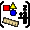 Measure- Money:-Recognising coins-Recognising notes-Making amounts-Finding change-Problem solvingShape:-Naming 2D shapes-Naming 3D shapes-Recalling properties of shape-Lines of symmetry-Making half and quarters-Tessellations English: 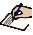 Poetry:-Exploring Poetry by Michael Rosen.Fairy tales: -Little Red Riding Hood-The three little pigs-Jack and the beanstalkTwisted fairy tales:-The adventures of the dish and spoon-The true story of the three pigs Science: 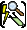 Potions!We will be doing lots of experiments to:-Make observations-Make recordings-Find out what materials dissolve- Recover substances from a solution-Separate mixtures-Reversable and irreversible changes. Topic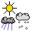 Geography map skillsUse a compassRecognise map symbolsUnderstand a key Find where we liveName famous landmarks Use directional languageUse ariel photographsApply skills to create own map  Homework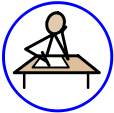 Weekly reading will be set. Please spend time with your child hearing them read.Homework will be set as appropriate.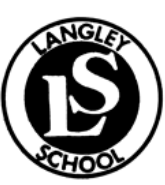 UKS2- Maples Class OverviewSpring 1Topic: Imagination and Fairy tales UKS2- Maples Class OverviewSpring 1Topic: Imagination and Fairy tales Other Speech and LanguageThinking SkillsIEPsPhysio ProgramsOT ProgramsMusic Computing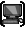 Computer Science and online safety:-Recall ways to stay safe online-To identify safe and unsafe online-Sequence steps of a task- To find faults in system Art & DT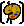 Sock puppets:-To evaluate other sock puppets.-To design my own sock puppet.-To create my own sock puppet.- To evaluate my work- To explore different ways to join materials together PSHE 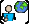  Dreams and goals Recognise own achievementsTurn taking skillsSocial skills EmotionsCelebrate achievements with others PE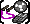 Orienteering FootballYogaHomework suggestions: Homework suggestions: Maths Hit the button (number bonds), counting songs, recognising different coins.  English: Reading books, library books, oxford owl